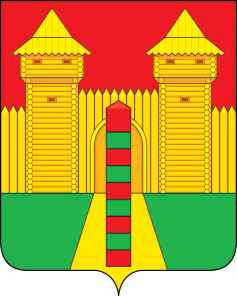 АДМИНИСТРАЦИЯ  МУНИЦИПАЛЬНОГО  ОБРАЗОВАНИЯ «ШУМЯЧСКИЙ   РАЙОН» СМОЛЕНСКОЙ  ОБЛАСТИПОСТАНОВЛЕНИЕот 10.08.2022г. № 384          п. ШумячиВ соответствии со ст. 37 Градостроительного кодекса Российской                           Федерации, классификатором видов разрешенного использования земельных участков, утвержденного приказом Федеральной службы государственной                    регистрации, кадастра и картографии от 10.11.2020 г. № П/0412, Правилами                 землепользования и застройки Шумячского городского поселения, на основании служебной записки  начальника Отдела городского хозяйства Администрации муниципального образования «Шумячский район» Смоленской области Л.А.Павлюченковой от 05.08.2022 г. № 1364	Администрация муниципального образования «Шумячский район»                   Смоленской областиП О С Т А Н О В Л Я Е Т:1. Изменить вид разрешенного использования земельного участка с                      кадастровым номером 67:24:0190132:166, площадью 2886 кв.м., расположенного по адресу: Российская Федерация, Смоленская область, Шумячский район,                  Шумячское городское поселение, п. Шумячи, ул. Советская, с «для                           общественно-деловой застройки (РДК, библиотека, стройка)» на вид                                разрешенного использования земельного участка «культурное развитие)».2. Направить настоящее постановление в Управление Федеральной службы государственной регистрации, кадастра и картографии по Смоленской области для внесения соответствующих изменений в кадастровую                                       документацию.Об изменении вида разрешенного                использования земельного участкаГлава муниципального образования«Шумячский район» Смоленской областиА.Н. Васильев